  TRABAJO ADICIONAL DE ACONSTRUCCIÓN 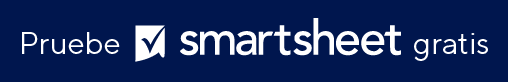   FORMULARIO DE PEDIDO NOMBRE DEL PROYECTOUBICACIÓN DEL TRABAJON.º DE CONTRATO N.° DE ORDEN DE CAMBIOPARTE SOLICITANTEFECHA DE SOLICITUDADMINISTRADOR DEL PROYECTOCONTRATISTAPROPIETARIOINGENIEROSE LE INDICA AL CONTRATISTA QUE COMPLETE LOS SIGUIENTES CAMBIOS DE TRABAJO ADICIONAL EN LOS DOCUMENTOS DEL CONTRATOSE LE INDICA AL CONTRATISTA QUE COMPLETE LOS SIGUIENTES CAMBIOS DE TRABAJO ADICIONAL EN LOS DOCUMENTOS DEL CONTRATOALCANCEDESCRIPCIÓNTÉRMINOS DE PAGO E IMPACTO SOBRE EL PROCESO DE PAGOSESPECIFICACIONES Y OTRAS DISPOSICIONESCAMBIO EN EL PRECIO DEL CONTRATOCAMBIO EN EL PRECIO DEL CONTRATOCAMBIO EN LOS TIEMPOS DEL CONTRATOCAMBIO EN LOS TIEMPOS DEL CONTRATOPRECIO ORIGINALPLAZOS ORIGINALESCAMBIOS NETOS DE PEDIDOS DE CAMBIO ANTERIORESCAMBIOS NETOS DE PEDIDOS DE CAMBIO ANTERIORES EN DÍASAUMENTO/REDUCCIÓN NETOSAUMENTO/REDUCCIÓN NETOSPRECIO TOTAL DEL CONTRATO CON CAMBIOS APROBADOSPLAZO TOTAL DEL CONTRATO CON CAMBIOS APROBADOSDOCUMENTACIÓN DE DEBATE DEL TRABAJO ADICIONAL | El trabajo/cambio se debatió conDOCUMENTACIÓN DE DEBATE DEL TRABAJO ADICIONAL | El trabajo/cambio se debatió conDOCUMENTACIÓN DE DEBATE DEL TRABAJO ADICIONAL | El trabajo/cambio se debatió conDOCUMENTACIÓN DE DEBATE DEL TRABAJO ADICIONAL | El trabajo/cambio se debatió conNOMBRE Y TÍTULONOMBRE Y TÍTULOFECHAPorPorPorPorACEPTADO POR CONTRATISTAAPROBADO POR EL PROPIETARIOFECHAFECHARENUNCIATodos los artículos, las plantillas o la información que proporcione Smartsheet en el sitio web son solo de referencia. Mientras nos esforzamos por mantener la información actualizada y correcta, no hacemos declaraciones ni garantías de ningún tipo, explícitas o implícitas, sobre la integridad, precisión, confiabilidad, idoneidad o disponibilidad con respecto al sitio web o la información, los artículos, las plantillas o los gráficos relacionados que figuran en el sitio web. Por lo tanto, cualquier confianza que usted deposite en dicha información es estrictamente bajo su propio riesgo.